"В мире моды."(развитие речи дошкольника).Здравствуйте, дорогие родители!Данный материал поможет Вам организовать домашнюю работу по развитию речи ребёнка 5-7 лет. В течение недели можно играть со своим ребёнком в разные игры по теме "В мире моды.", вместе рассматривать картинки с изображением предметов одежды, совершенствовать грамматический строй и связную речь.Желательно, чтобы ребёнок в ходе Вашей с ним работы, усвоил как можно больше существительных, прилагательных и глаголов, запомнил, что такое "одежда".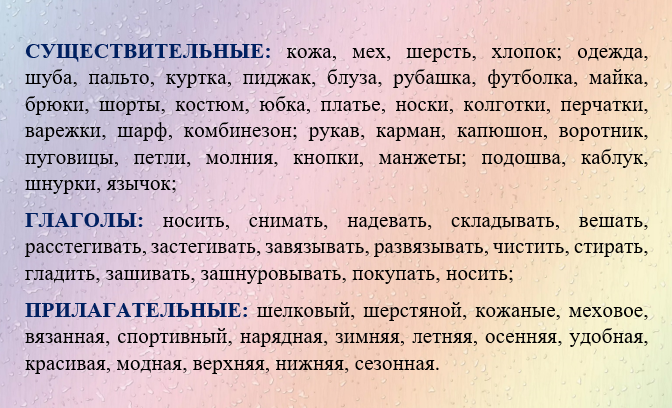 Закрепить обобщающее понятие "ОДЕЖДА". Рассмотри картинку, назови все предметы, которые на ней изображены. Назови предметы одним словом? (Ребенок: "Это одежда").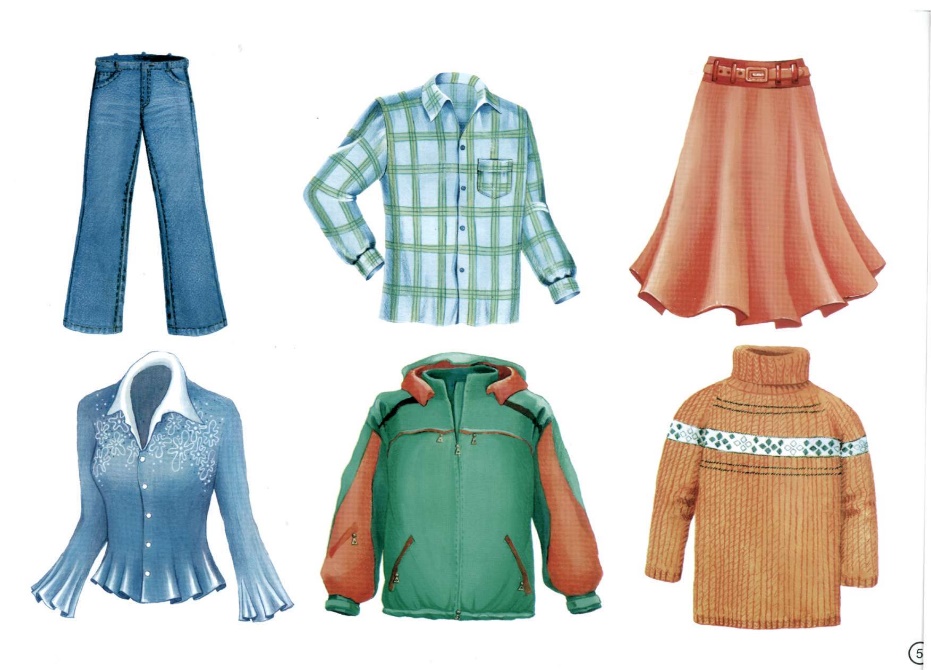 "Какая бывает одежда?"Одежда бывает... спортивная, домашняя, летняя, зимняя, школьная, детская, женская, мужская, праздничная, рабочая...Посмотри на картинку и скажи, какая это одежда?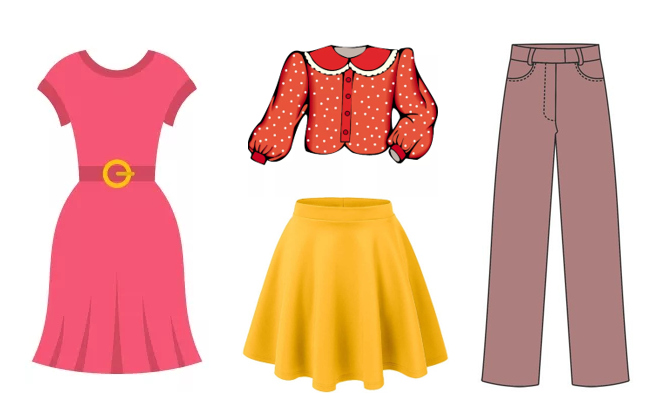 ЭТО ЖЕНСКАЯ ОДЕЖДА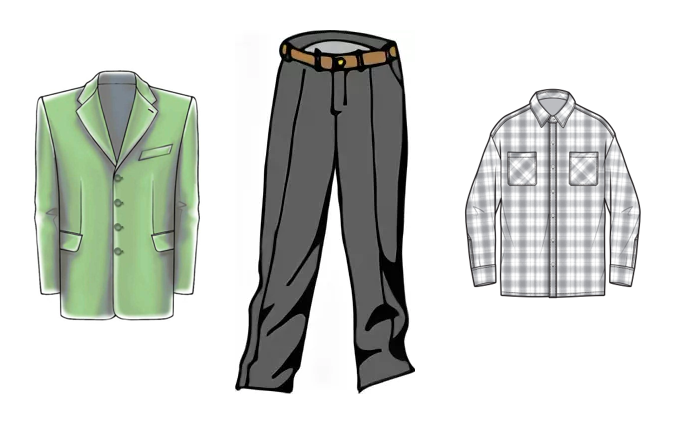 ЭТО МУЖСКАЯ ОДЕЖДА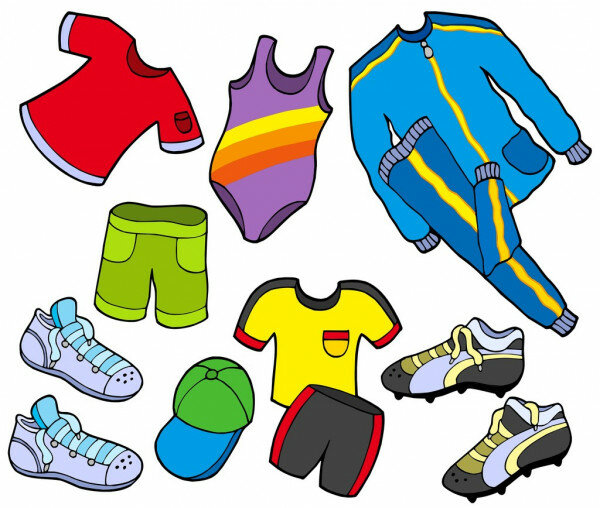 ЭТО СПОРТИВНАЯ ОДЕЖДА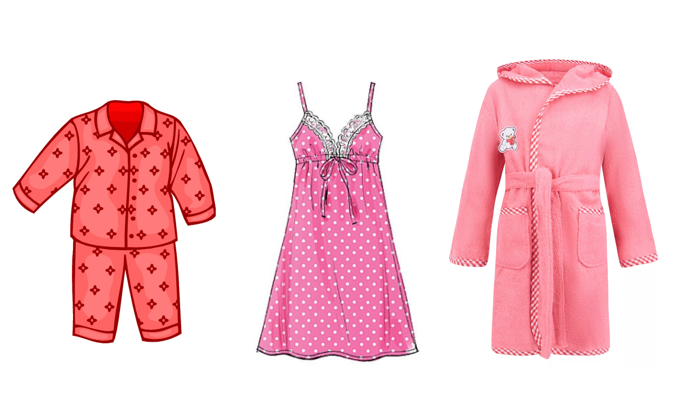 ЭТО ДОМАШНЯЯ ОДЕЖДА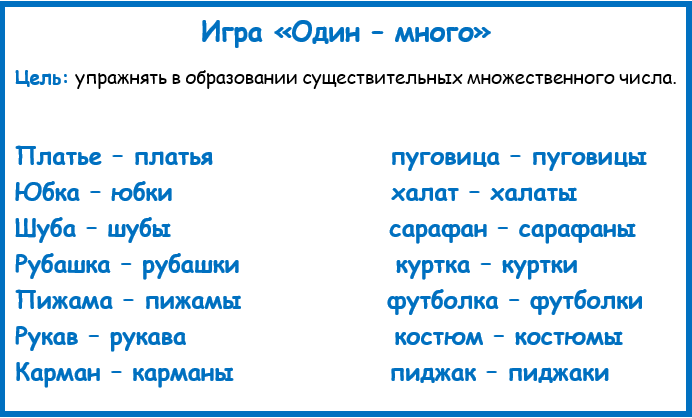 💠 Расскажите ребёнку о том, где и кто шьёт одежду. "Одежду шьют на швейной фабрике, в ателье. Шьёт одежду - швея". 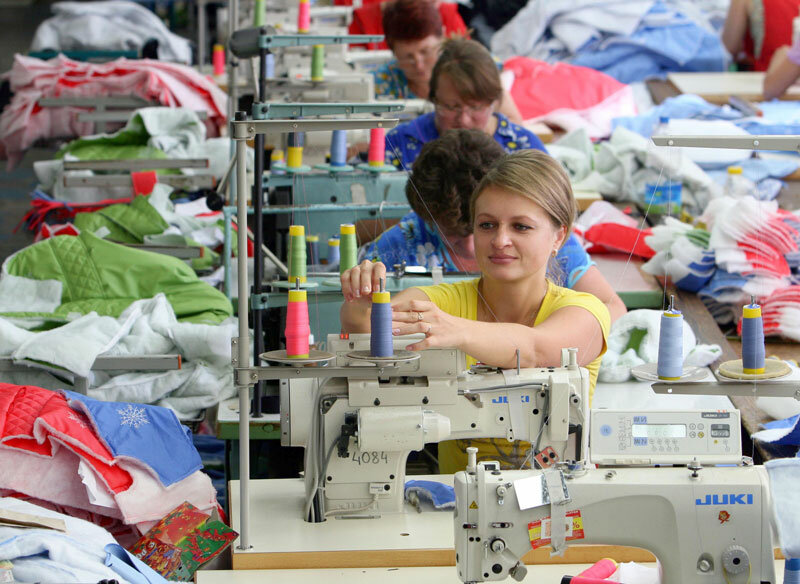 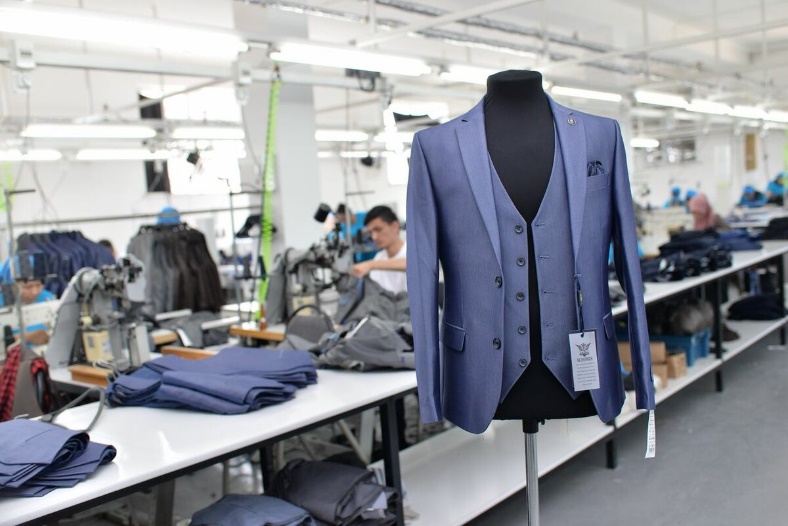 💠 Рассмотри картинку. Назови всё, что на ней изображено. Что понадобится швее для работы?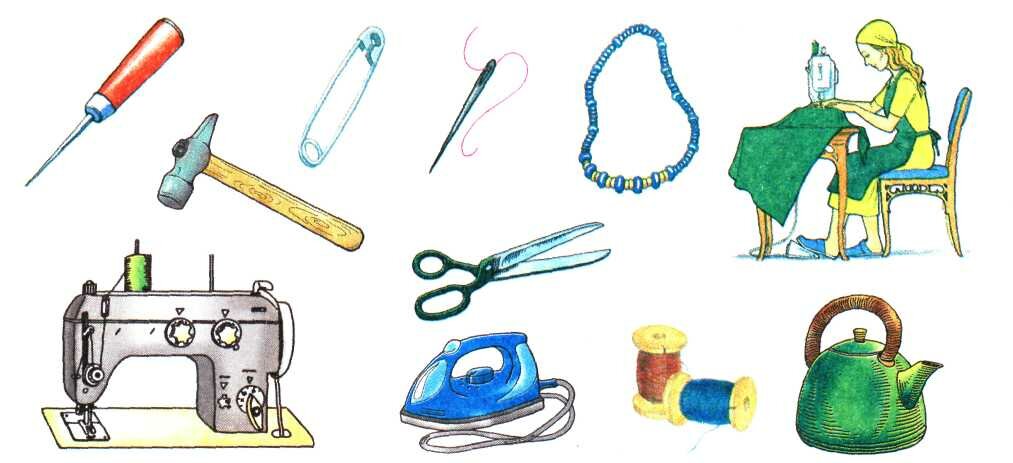 💠 Где можно купить одежду? ("Одежду можно купить в магазине одежды"). Есть магазины детской одежды, спортивной одежды, мужской одежды, женской одежды.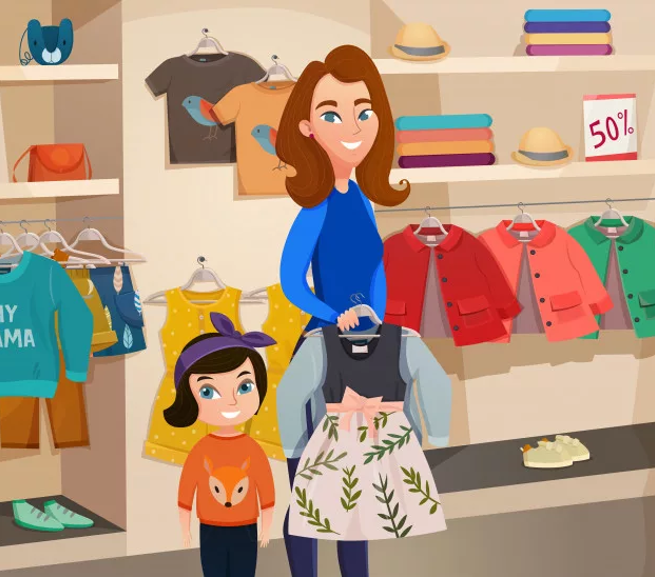 💠 Закрепить с ребёнком названия деталей одежды, рассматривая картинки (настоящую одежду).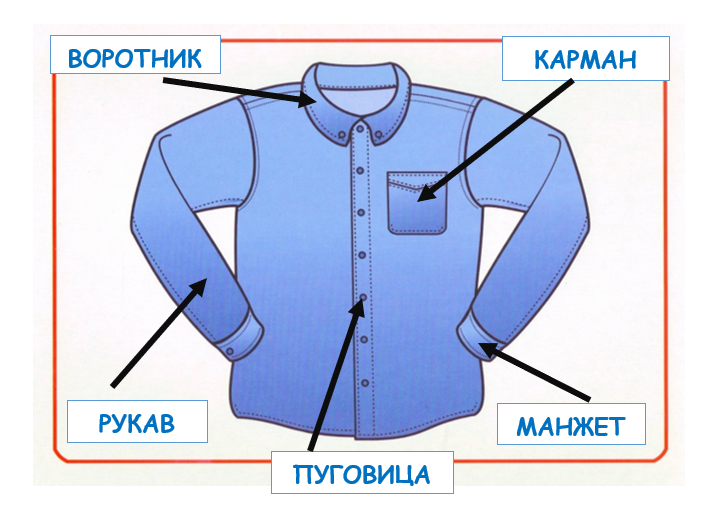 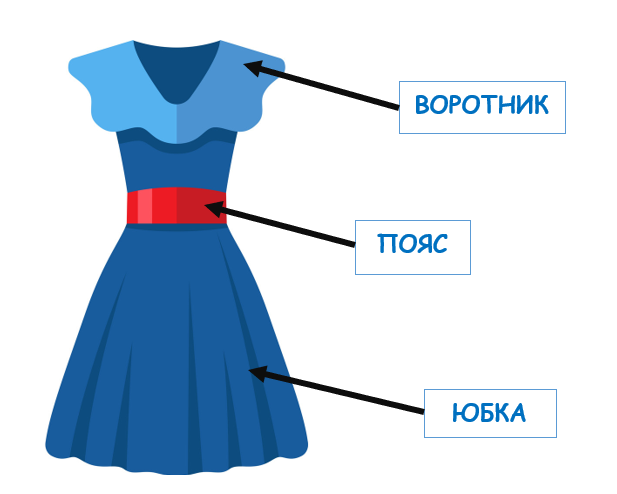 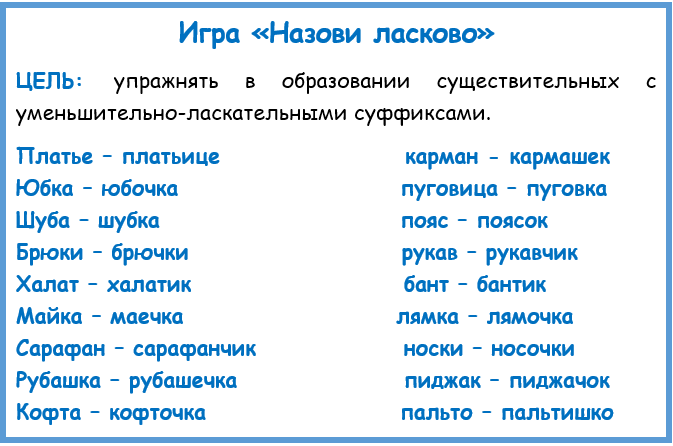 💠 Разучив стихотворение "Рубашка", ребёнок запомнит названия её частей!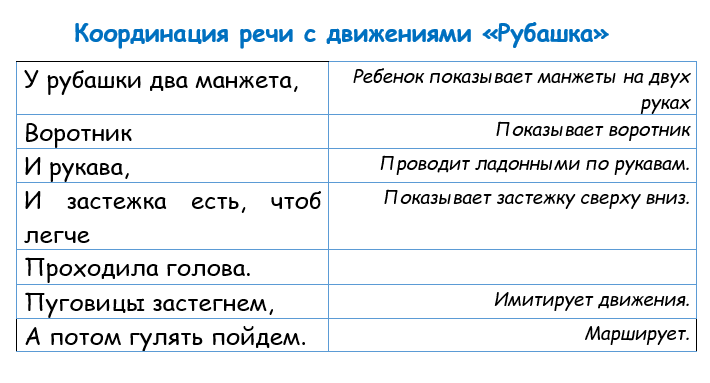 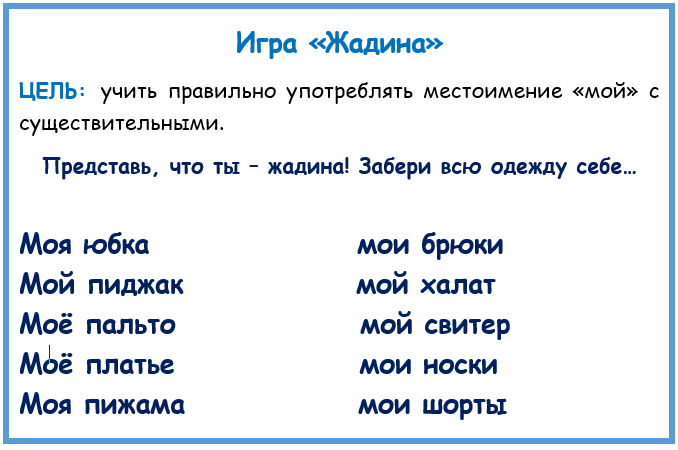 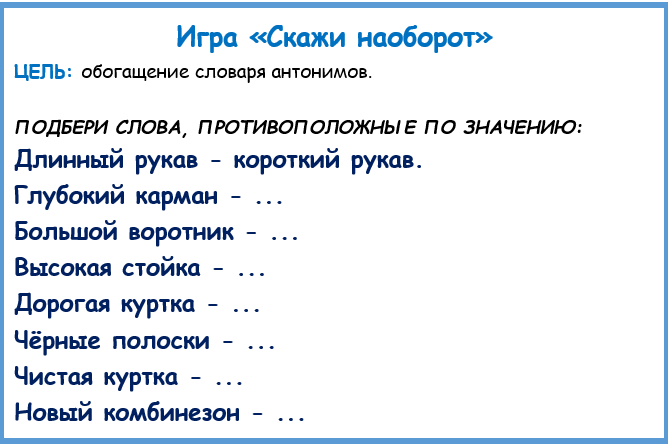 💠 Учим ребёнка с ранних лет правильно употреблять глаголы "НАДЕТЬ" и "ОДЕТЬ"!!!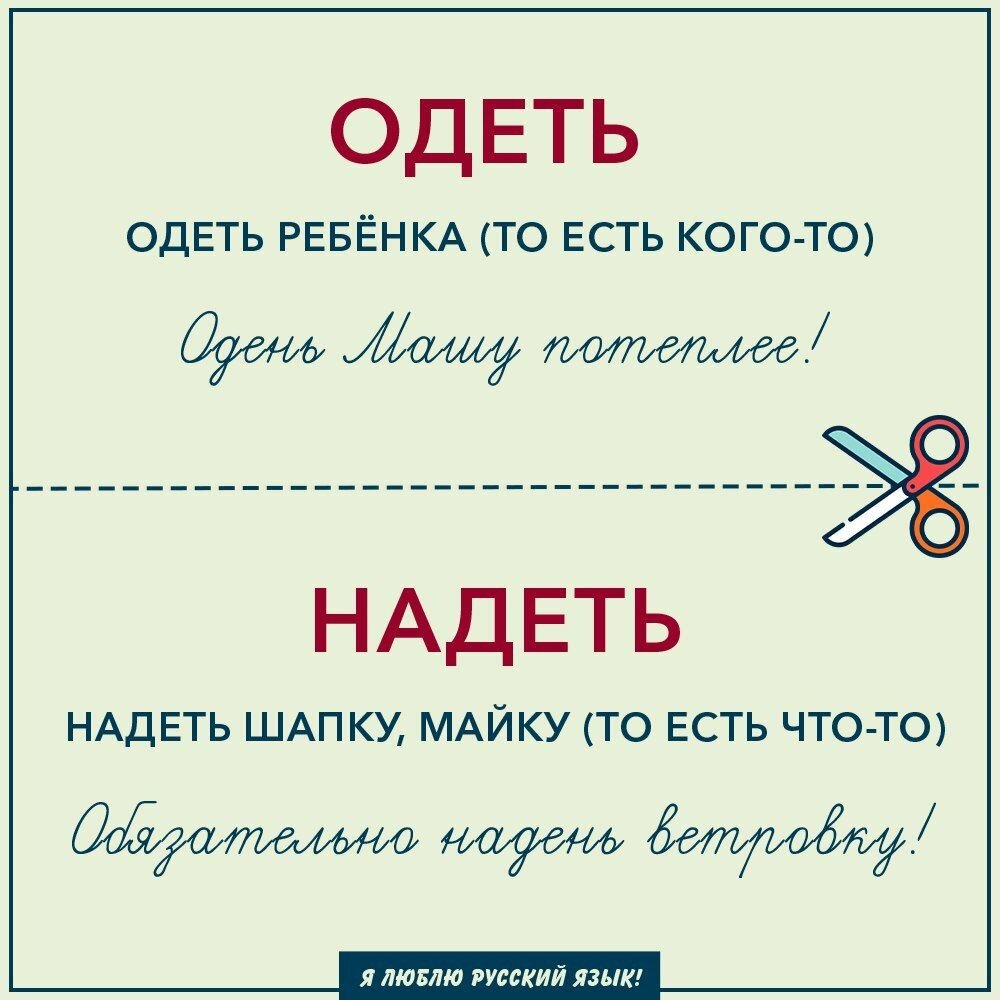 💠 Для лучшего запоминания глаголов "одеть" и "надеть" можно разучить стишок:«На дворе холодный день,Ты пальто своё ... (надень),Также брата-малыша потеплее ты... (одень)».«Чтоб гулять и не замёрзнуть, надо шапку... (надевать),Куклу надо... (одевать), майку ж надо ... (надевать).Это твердо надо знать».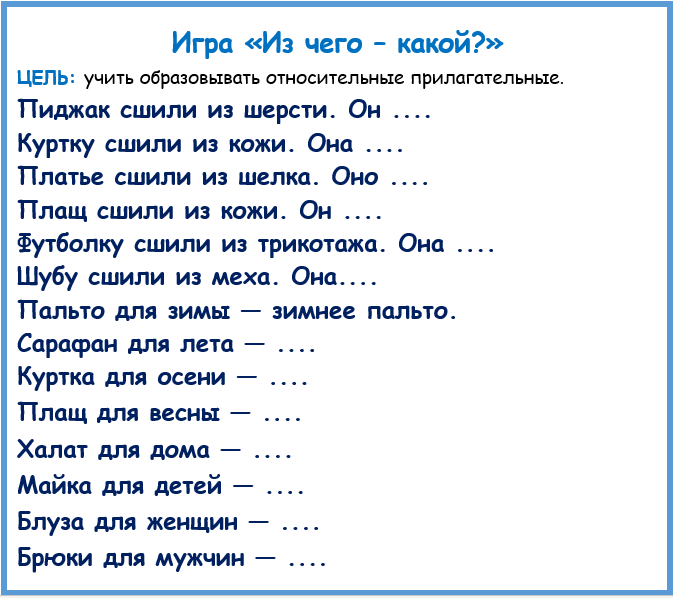 💠 Игра "Посчитай предмет"ЦЕЛЬ: упражнять в согласовании числительных с существительными.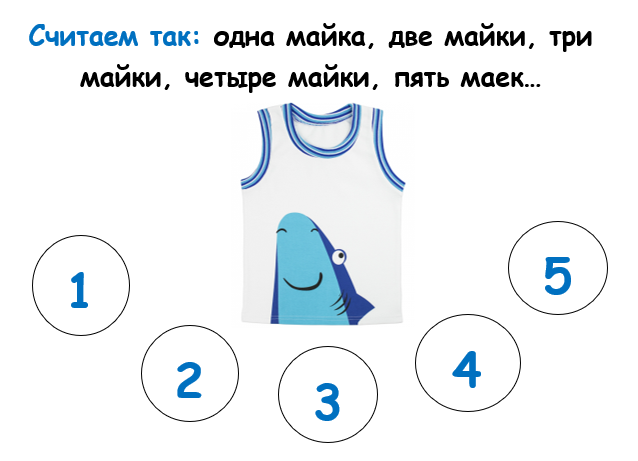 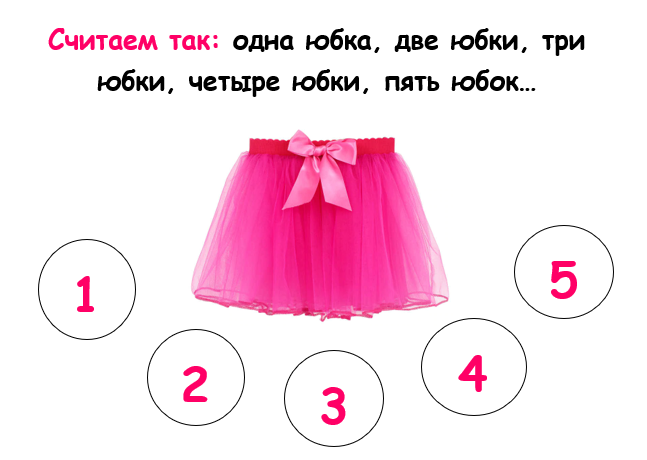 💠 Составить описательный рассказ о любом предмете одежды по мнемотаблице: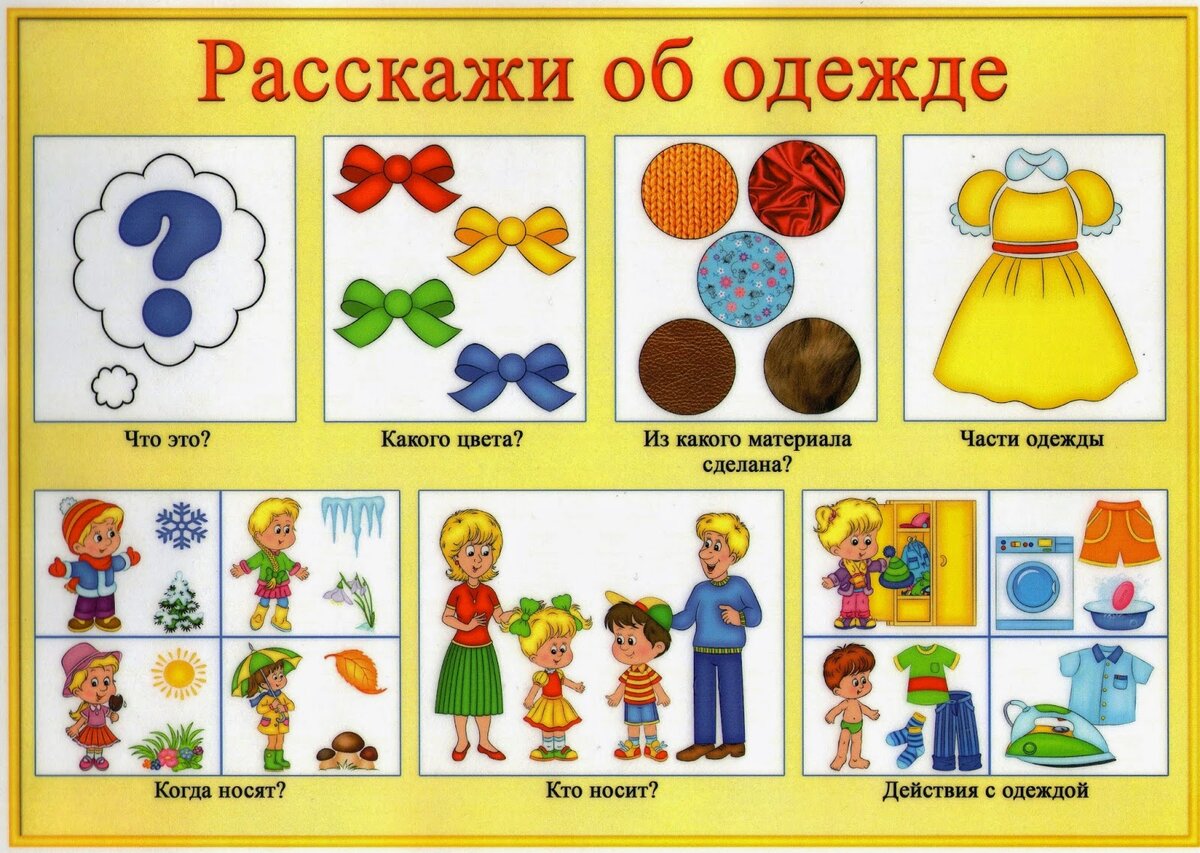 Найди тень предметов одежды, назови, что изображено на картинках.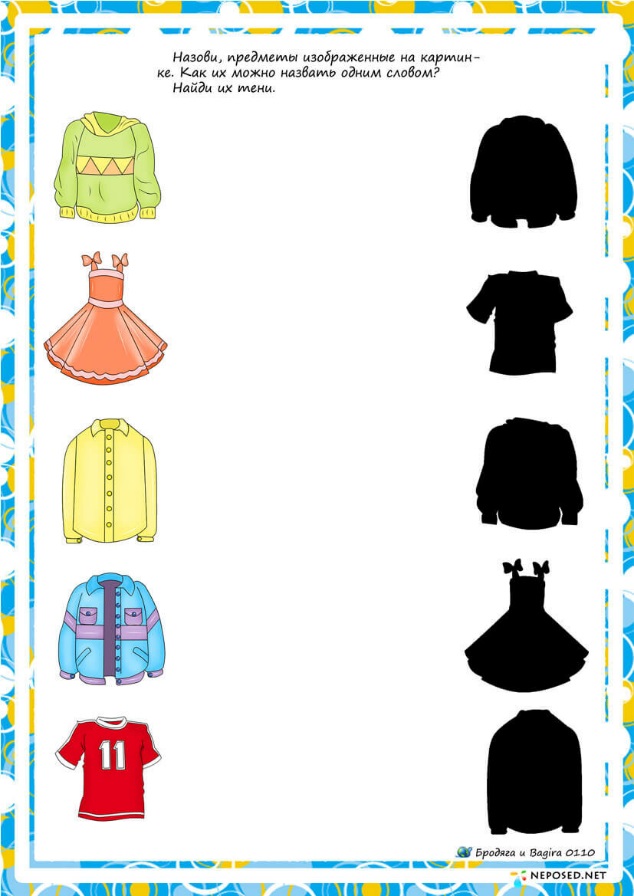 Загадать загадки по теме: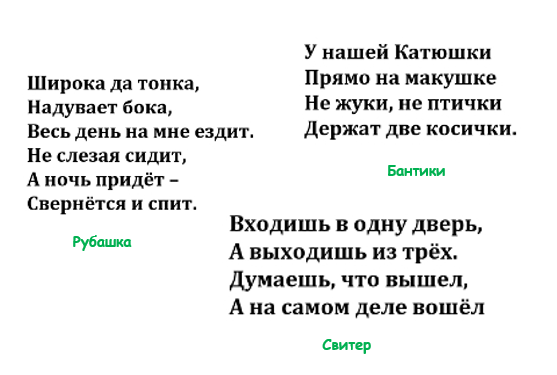 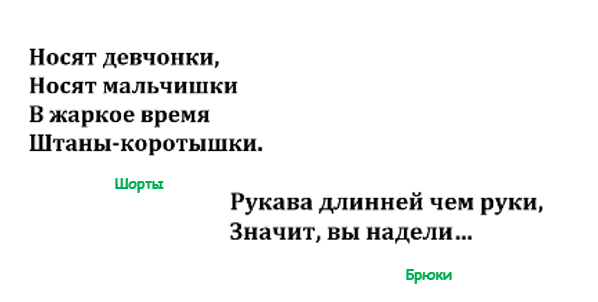 С уважениемЕлена Викторовна Леонтьева,учитель-логопед Детского сада «Солнышко» с. Алексеевка